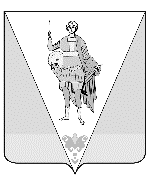 МУНИЦИПАЛЬНОЕ ОБРАЗОВАНИЕ«ВЕРХНЕТОЕМСКИЙ МУНИЦИПАЛЬНЫЙ РАЙОН»СОБРАНИЕ ДЕПУТАТОВШЕСТОГО СОЗЫВА(девятнадцатая сессия)р е ш е н и еОб утверждении Порядка расчёта и возврата сумм инициативных платежей, подлежащих возврату лицам, осуществившим их перечисление в бюджет муниципального образования «Верхнетоемский муниципальный район»на реализацию инициативного проектаВ соответствие со статьей 26.1 Федерального закона от 6 октября 
2003 года № 131-ФЗ «Об общих принципах организации местного самоуправления в Российской Федерации», уставом муниципального образования «Верхнетоемский муниципальный район» Собрание депутатов   р е ш а е т:1. Утвердить Порядок расчёта и возврата сумм инициативных платежей, подлежащих возврату лицам, осуществившим их перечисление в бюджет муниципального образования «Верхнетоемский муниципальный район» на реализацию инициативного проекта.2. Решение вступает в силу после его официального опубликования.Председатель Собрания депутатов муниципального образования  «Верхнетоемский муниципальный район»                                                               Е.Н. МужиковГлава Верхнетоемского муниципального района                                                Н.В. Вьюхинаот «26» марта 2021 года№ 4с. Верхняя Тойма